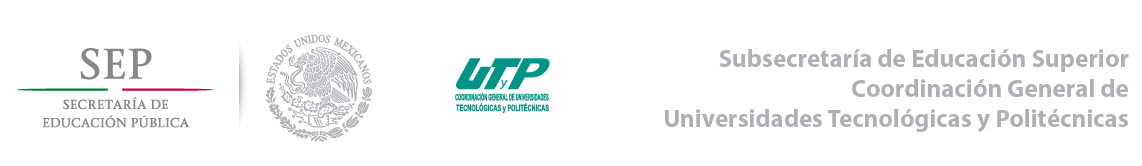 FORMATO DE COMPROBACIÓN DE AVANCE ACADÉMICO – PROGRAMÁTICO DE LOS PROYECTOS APROBADOS EN EL MARCO DEL PROGRAMA DE FORTALECIMIENTO A LA CALIDAD EN INSTITUCIONES EDUCATIVAS (PROFOCIE)UNIVERSIDAD________________________________________________________________FECHA TRIMESTRE__________________________NOMBRE DEL PROYECTO:________________________________________________________________________________________________RESPONSABLE DEL PROYECTO:____________________________________________________________________________________________TIPO		ProFOE (  )		ProGES (  )		Tipo de Proyecto___________________________________________________OBJETIVO PARTICULAR:_________________________________________________________________________________________________INDICADORES BÁSICOS QUE LAS UNIVERSIDADES TECNOLÓGICAS Y POLITÉCNICAS DEBRÁN RESPONDER TRIMESTRALMENTE PARA MEDIR EL IMPACTO EN LA GESTIÓN ACADÉMICA Y ADMINISTRATIVA DERIVADO DEL EJERCICIO DE PLANEACIÓN DEL PROFOCIE(DE ACUERDO A LOS NIVELES EDUCATIVOS QUE LA INSTITUCIÓN IMPARTE HABRA RUBROS QUE NO APLIQUEN)*IDAP (Indicador de Desempeño Académico por Programa de licenciatura)Los Indicadores de gestión serán llenados en base al cumplimiento de las acciones establecidas en el anexo de ejecución.En el trimestre 1 se reportara como se encuentra cada rubro y posteriormente la evolución conforme al ejercicio de los recursos y el cumplimiento de las metas y acciones.____________________________________                                                                                                                 __________________________________________            Nombre y Firma del Rector                                                                                                                                            Nombre y Firma Responsable del ProyectoMeta(s)AccionesUnidad de MedidaDescripción del impacto que se espera tener en la calidad de la IES% de avance logrado % de avance por lograrJustificaciónINDICADORES INSTITUCIONALESINDICADORES INSTITUCIONALESINDICADORES INSTITUCIONALESINDICADORES INSTITUCIONALESINDICADORES INSTITUCIONALESINDICADORES INSTITUCIONALESNombre1er Trimestre2º Trimestre3er Trimestre4º TrimestreTotalPTC con PosgradoPosgrado en el área disciplinar del programa educativo que participaPTC con DoctoradoDoctorado en el área disciplinar del programa educativo que participaPTC con perfil PROMEPParticipación en el programa de tutoríasPTC en el SNICA en FormaciónCA en ConsolidaciónCA ConsolidadosPE DE TSU E INGENIERIAPE DE TSU E INGENIERIAPE DE TSU E INGENIERIAPE DE TSU E INGENIERIAPE DE TSU E INGENIERIAPE DE TSU E INGENIERIANombre1er Trimestre2º Trimestre3er Trimestre4º TrimestreTotalNúmero y % de PE con estudios de factibilidad vigentes y/o Pertinentes. (Especificar el nombre de los PE)Número y  % de PE con currículo flexible. (Especificar el nombre de los PE)Número y %  de PE que se actualizarán incorporando elementos de enfoques centrados en el estudiante o en el aprendizaje.Especificar el nombre de los PENúmero y % de PE que se actualizarán incorporando estudios de seguimiento de egresados y empleadores.Especificar el nombre de los PENúmero y % de PE que se actualizarán incorporando el servicio social en el plan de estudios.Especificar el nombre de los PENúmero y % de PE que se actualizarán incorporando la práctica profesional en el plan de estudios.Especificar el nombre de los PENúmero y % de PE basado en competencias.Especificar el nombre de los PENúmero y %  de PE que alcanzarán el nivel 1 los CIEES. Especificar el nombre de los PEPE que serán acreditados por organismos reconocidos por el COPAES.Especificar el nombre de los PENúmero y % de PE de licenciatura y TSU de calidad del total de la oferta educativa evaluable.Especificar el nombre de los PENúmero y % de matrícula en PE atendida en PE de licenciatura y TSU de calidad del total asociada a los PE evaluables.Número y % de PE de licenciatura/campus con estándar 1 del IDAP  del CENEVAL. Especificar el nombre de los PENúmero y % de PE de licenciatura/campus con estándar 2 del IDAP  del CENEVAL. Especificar el nombre de los PEEFICIENCIA TERMINAL POR PROGRAMA EDUCATIVOEFICIENCIA TERMINAL POR PROGRAMA EDUCATIVOEFICIENCIA TERMINAL POR PROGRAMA EDUCATIVOEFICIENCIA TERMINAL POR PROGRAMA EDUCATIVOEFICIENCIA TERMINAL POR PROGRAMA EDUCATIVOEFICIENCIA TERMINAL POR PROGRAMA EDUCATIVONombre1er Trimestre2º Trimestre3er Trimestre4º TrimestreTotalTasa de egreso por cohorte para PE de TSU y PATasa de titulación por cohorte para PE de TSU y PATasa de egreso por cohorte para PE de licenciaturaTasa de titulación por cohorte para PE de licenciaturaTasa de graduación para PE de posgradoEVOLUCIÓN DE LOS CUERPOS ACADÉMICOSEVOLUCIÓN DE LOS CUERPOS ACADÉMICOSEVOLUCIÓN DE LOS CUERPOS ACADÉMICOSEVOLUCIÓN DE LOS CUERPOS ACADÉMICOSEVOLUCIÓN DE LOS CUERPOS ACADÉMICOSEVOLUCIÓN DE LOS CUERPOS ACADÉMICOSEVOLUCIÓN DE LOS CUERPOS ACADÉMICOSEVOLUCIÓN DE LOS CUERPOS ACADÉMICOSEVOLUCIÓN DE LOS CUERPOS ACADÉMICOSEVOLUCIÓN DE LOS CUERPOS ACADÉMICOSEVOLUCIÓN DE LOS CUERPOS ACADÉMICOSEVOLUCIÓN DE LOS CUERPOS ACADÉMICOSEVOLUCIÓN DE LOS CUERPOS ACADÉMICOSEVOLUCIÓN DE LOS CUERPOS ACADÉMICOSNombre del CANivelNivelNivelNo de PTC que integran el CANivel de habilitación de PTC integrantesNivel de habilitación de PTC integrantesNivel de habilitación de PTC integrantes% Perfil PROMEPIncorporados al SINNúmero de LGACProductos académicosIdentificación de principales fortalezasIdentificación de principales debilidadesNombre del CACACCAECCAEFNo de PTC que integran el CADML% Perfil PROMEPIncorporados al SINNúmero de LGACProductos académicosIdentificación de principales fortalezasIdentificación de principales debilidadesINDICADORES ESTRATÉGICOSINDICADORES ESTRATÉGICOSINDICADORES ESTRATÉGICOSINDICADORES ESTRATÉGICOSINDICADORES ESTRATÉGICOSINDICADORES ESTRATÉGICOSNombre1er Trimestre2º Trimestre3er Trimestre4º TrimestreTotalNo. de Alumnos inscritos en programas reconocidos por su calidadNo. de Programas acreditados por COPAESINDICADORES DE GESTIÓNINDICADORES DE GESTIÓNINDICADORES DE GESTIÓNINDICADORES DE GESTIÓNINDICADORES DE GESTIÓNINDICADORES DE GESTIÓNNombre1er Trimestre2º Trimestre3er Trimestre4º TrimestreTotalAcciones establecidas en el Anexo de Ejecución destinadas para incorporar los PE al PNCPAcciones establecidas en el Anexo de Ejecución destinadas para la realización de Estadías de alumnos, Estancias de los profesores.Acciones establecidas en el Anexo de Ejecución para habilitar laboratorios y equipo de cómputo.